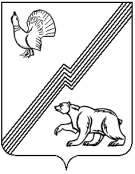 АДМИНИСТРАЦИЯ ГОРОДА ЮГОРСКАХанты-Мансийского автономного округа – Югры ПОСТАНОВЛЕНИЕот   19 июля 2017 года                                                                                                                 №  1761О признании утратившим силу постановления администрации города Югорска от 21.08.2009№ 1452 «Об установлении фиксированного уровня наценок на продукцию столовых муниципальных бюджетных общеобразовательных учреждений» На основании постановления администрации города Югорска от 28.12.2016 № 3358             «Об установлении уровня наценки и торговых надбавок для предприятий общественного питания при муниципальных общеобразовательных учреждениях города Югорска»:1. Признать утратившим силу:- постановление администрации города Югорска от 21.08.2009 № 1452                                 «Об установлении фиксированного уровня наценок на продукцию столовых муниципальных бюджетных общеобразовательных учреждений»;- абзац двадцать шестой пункта 1 постановления администрации города Югорска                  от 09.11.2009 № 1937 «О внесении изменений в муниципальные правовые акты».2. Опубликовать постановление в официальном печатном издании города Югорска                 и разместить на официальном сайте органов местного самоуправления города Югорска.3. Настоящее постановление вступает в силу после его официального опубликования                  и распространяется на правоотношения, возникшие с 01.01.2017.  Глава города Югорска                                                                                                    Р.З. Салахов